EWANGELIA KRÓTSZAPrzypowieść o talentachMt 25, 14-15. 19-21Słowa Ewangelii według Świętego MateuszaJezus opowiedział swoim uczniom następującą przypowieść:
«Podobnie jest z królestwem niebieskim jak z pewnym człowiekiem, który mając się udać w podróż, przywołał swoje sługi i przekazał im swój majątek. Jednemu dał pięć talentów, drugiemu dwa, trzeciemu jeden, każdemu według jego zdolności, i odjechał. Po dłuższym czasie powrócił pan owych sług i zaczął rozliczać się z nimi.Wówczas przyszedł ten, który otrzymał pięć talentów. Przyniósł drugie pięć i rzekł: „Panie, przekazałeś mi pięć talentów, oto drugie pięć talentów zyskałem”. Rzekł mu Pan: „Dobrze, sługo dobry i  wierny! Byłeś wierny w rzeczach niewielu, nad wieloma cię postawię: wejdź do radości twego Pana!”»Oto słowo Pańskie.19.11.2023            XXXIII niedziela zwykła 1.Dzisiaj o g. 19.00 Nowenna do św. Józefa w Szpakach.2. Dzisiaj po każdej Mszy św. jest zbiórka do puszek w ramach akcji „Polak z sercem”. Zebrane środki pomogą polepszyć warunki życia naszych rodaków, którzy mieszkają na kresach Wschodnich. Zbiórkę prowadzi młodzież KSM naszej parafii.3. We czwartek o g. 18.30 Pratulińska Szkoła Wiary4. Za  tydzień  Uroczystość Chrystusa  Króla  Wszechświata.  Za  udział  w  nabożeństwie adoracyjnym po  sumie  możemy  zyskać odpust  zupełny.  5. Zapraszamy młodych z naszej parafii na spotkanie w ramach obchodów Światowych Dni Młodzieży w diecezji, w Białej Podlaskiej 25 listopada w parafii Narodzenia NMP. W programie Msza św., świadectwa, adoracja Najświętszego Sakramentu i poczęstunek. Zainteresowanych prosimy o kontakt z ks. Łukaszem6. W tym tygodniu Pan Organista będzie roznosił poświęcony opłatek. Poniedziałek od godz. 9.00 – Romanów, Jakówki, Peredyło.Wtorek od godz. 9.00 – Granna, Nowy Pawłów. Czwartek od godz. 14.00 – ul. Brzeska, ul. Szkolna. Piątek od godz. 14.00 – ul. Polna, ul. Kwiatowa, ul. Nowa. Sobota od godz. 10.00 – ul. Siedlecka, ul. Pilarki, ul. Bandosa, ul. Garbarska Gdyby kogoś nie było w domu, będzie można zaopatrzyć się w opłatek u Pana Organisty w kościele.7. Składamy serdeczne Bóg zapłać Panu Ryszardowi Murawskiemu za ofiarowane do kościoła kwiaty.  8. Bóg zapłać za ofiarę na tabernakulum: Irena Pietruczuk z ul. Bakaliowej – 100zł., KRK z Ostrowia zel. Barbary Gładuniuk i zel. Heleny Myć – 200zł., rodzina Sijków z ul. Brzeskiej – 600zł., KRK zel. Ireny Krasuskiej – 100zł., Jędrasik Aneta z Warszawy – 600zł., 9.W minionym tygodniu odeszła do Pana: Regina Łukijaniuk, 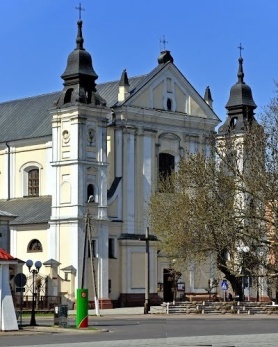 19.11. 2023 r.W CIENIU BazylikiPismo Parafii Trójcy św. w Janowie Podlaskim-do użytku wewnętrznego-PONIEDZIAŁEK – 20 listopadaPONIEDZIAŁEK – 20 listopada7.001.+Władysława, Ludwika, Filomenę, Jana, Eugenię, zm. z rodz. Czokałów. 2.+Bogusława Fedoruka – of. Członkowie Związku Zawodowego ze Stadniny Koni. 3. O zdrowie dla Radosława – of. żona z dziećmi i całą rodziną.  17.001. +Mariannę Naumiuk (2r.) – of. córki.2.+Jadwigę Sawczuk (30dz.)WTOREK – 21 listopadaWTOREK – 21 listopada7.00 1. +Karolinę (r.), Władysława, Czesława, Ryszarda, Zofię, zm. z rodz. Nitychoruków, Henryka Ochnika – of. Janina Nowicka.2.+Krystynę Kuźmińską (30dz.).3. O zdrowie dla Radosława – of. żona z dziećmi i całą rodziną.  17.001.+Stanisława, Jadwigę zm. z rodz. Misiejuków i Góraluków.2.+Jana, Halinę, Mariannę, Mirosława – of. rodzina. ŚRODA – 22 listopada ŚRODA – 22 listopada 7.00 1. +Janinę Stasiuk (23r.) – of. rodzina. 17.001. Nowenna do MBNP2.+Wacława (r.), Reginę, Agnieszkę, Kingę, Artura, Paulinę, Stefana, Stanisława, Mieczysława – of. Cecylia Kaliszuk. Czwartek – 23 listopada Czwartek – 23 listopada 7.001.+Ryszarda Nitychoruka – of. chrześniaczka.2.+Eugeniusza Stasiuka – of. Barbara Owerko z rodziną. 17.001. +Antoniego Żuka (1r.) – of. rodzeństwo. PIĄTEK – 24 listopadaPIĄTEK – 24 listopada7.001.+Bogusława Fedoruka – of. rodzina Sidoruków z Kornicy. 17.001.+Stanisława Kłubczuka – of. koleżanki Małgorzaty. 2.+Katarzynę, Władysława, Annę, Kazimierza, Andrzeja, Andrzeja, Jarosława – of. Marianna Kolenda SOBOTA – 25 listopadaSOBOTA – 25 listopada7.001. +Ryszarda, Grzegorza, Katarzynę, zm. z rodz. Ruszkowskich, Piotra, Reginę Rudasz.2.+Bogusława Fedoruka – of. Agnieszka z rodziną. 17.001.+Stanisława Sijkę – of. wnuki.  2.+Mariannę Barabasz (30dz.)NIEDZIELA – 26 listopadaNIEDZIELA – 26 listopada8.001.+Teresę, Stanisława, Kazimierę, Józefa, zm. z rodz. Jagodzińskich, Szczepańskich, Pisaruków, Kozaków, Sumorków, Kapłanów, Wawruchów. 9.301.+Mariana (30r.), rodziców z obu stron. 2. Dz.błag. w 65 r. urodzin Zdzisławy, o Boże błog. opiekę MB – of. mama.  11.301. Za parafian17.001. +Stanisława, Jana, Tadeusza, zm. z rodz. Myciów i Wasiluków. 